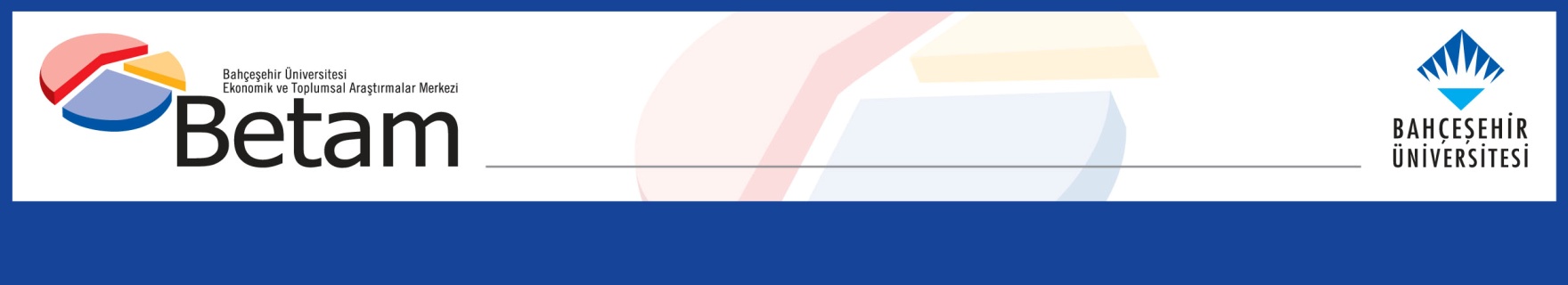 	SANAYİ VE İNŞAAT İSTİHDAMINDA TOPARLANMAYLA İŞSİZLİKTE AZALIŞ Seyfettin Gürsel*,  Hamza Mutluay**Yönetici Özeti Mevsim etkilerinden arındırılmış işgücü verilerine göre tarım dışı işsizlik oranı Ekim 2019 döneminde Eylül dönemine kıyasla 0,3 puan azalarak yüzde 15,9 olarak gerçekleşmiştir. Bu dönemde tarım dışı istihdam 214 bin kişi artarken, tarım dışı işgücü 157 bin kişi artmıştır. Sektörel verilere göre tarım sektörü dışındaki tüm sektörlerde istihdam artışı yaşanmıştır. Tarımdaki istihdam kaybı 92 bin olarak gerçekleşmiştir. İnşaat sektöründe 45 bin, hizmetlerde ise 49 bin istihdam artışı kaydedilmiştir.  En yüksek istihdam artışı ise 120 bin artış ile sanayi sektöründe görülmüştür. Mevsim etkilerinden arındırılmış verilere göre erkek istihdamı 130 bin artarken iken kadın istihdamında ise 39 binlik artış görülmektedir. Tarım dışı işsiz sayısında düşüş Mevsim etkilerinden arındırılmış verilere göre Ekim 2019 döneminde Eylül 2019 dönemiyle kıyaslandığında tarım dışı işgücü 157 bin artarak 27 milyon 602 bine yükselirken, tarım dışı istihdam 214 bin artarak 23 milyon 213 bin kişi olarak kaydedilmiştir (Şekil 1, Tablo 1). Bu gelişmeler sonucunda tarım dışı işsiz sayısı 57 bin kişi azalarak 4 milyon 389 bin olarak kaydedilmiş, tarım dışı işsizlik oranı da yüzde 15,9 seviyesine gerilemiştir. Şekil 1 Mevsim etkilerinden arındırılmış tarım dışı işgücü, istihdam ve işsizlik oranı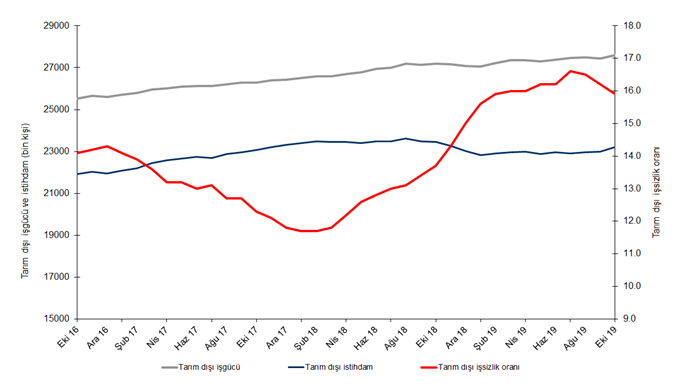 Kaynak: TÜİK, BetamKasım 2019 döneminde işsizlikte azalış bekliyoruzBetam tahmin modeli, mevsim etkilerinden arındırılmış tarım dışı işsizliği Ekim 2019 döneminde yüzde 16,0 olarak tahmin etmişti. Tarım dışı işsizlik oranı bu dönemde yüzde 15,9 olarak gerçekleşti. Betam tahmin modeli Kasım 2019 döneminde mevsim etkilerinden arındırılmış tarım dışı işsizlik oranının 0,2 yüzde puan azalarak yüzde 15,7 seviyesine gerileyeceğini öngörmektedir.Tahmin modelinin ayrıntılarına Betam internet sitesinden ulaşılabilir. Tahmin modelinde kullanılan Kariyer.net verilerinden ilan başına başvuru sayısı Şekil 2'de gösterilmektedir. Kariyer.net'in verileri Betam tahmin modelinin girdilerinden biri olmakla birlikte tek etken değildir. Tahminde kullanılan ekonometrik modelde İŞKUR verileri, reel kesim güven endeksi, kapasite kullanım oranı gibi farklı birçok değişken kullanılmaktadır. Şekil 2 Mevsim etkilerinden arındırılmış tarım dışı işsizlik oranı ve ilan başına başvuru sayısı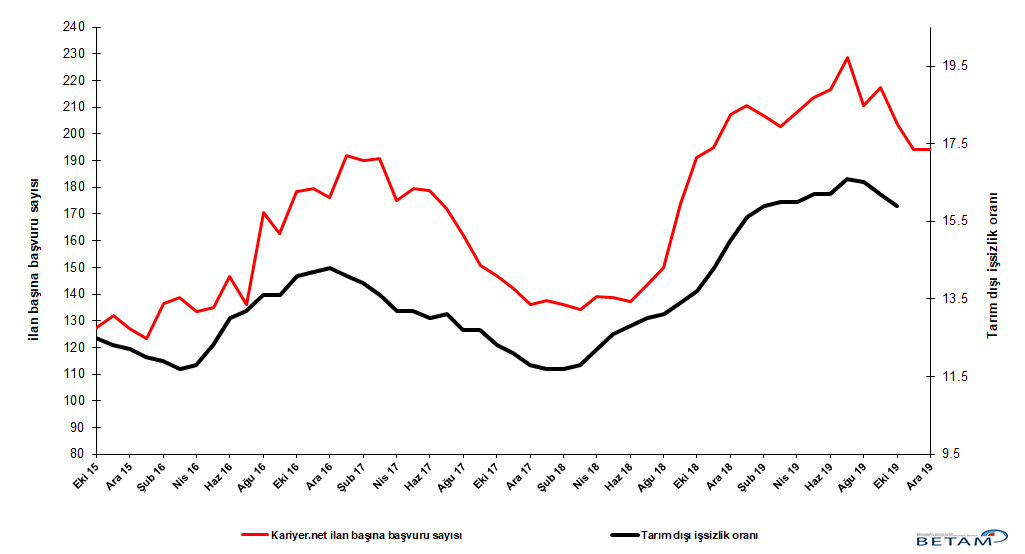 Kaynak: Kariyer.net, TÜİK, Betamİstihdam, tarım hariç tüm sektörlerde arttıMevsimsellikten arındırılmış sektörel istihdam verilerine göre Ekim 2019 döneminde Eylül 2019 dönemine kıyasla tarım hariç tüm sektörlerde istihdam artışı kaydedilmiştir (Şekil 3, Tablo 2). Tarım sektöründe Eylül 2019 döneminde 3 bin artış kaydedilirken, Ekim 2019 döneminde 92 binlik azalış gerçekleşmiştir. Hizmetlerde ise Eylül’de 32 binlik artışa ek olarak Ekim ayında 49 binlik artış görülmektedir. İnşaatta Eylül ayında 5 binlik artış kaydedilirken, Ekim ayında ise 45 binlik artış kaydedilmiştir. Sanayi sektöründe ise Ekim ayında 120 binlik istihdam artışı kaydedilmiştir.        Şekil 3 Sektörlerin istihdam değişimi (bin kişi)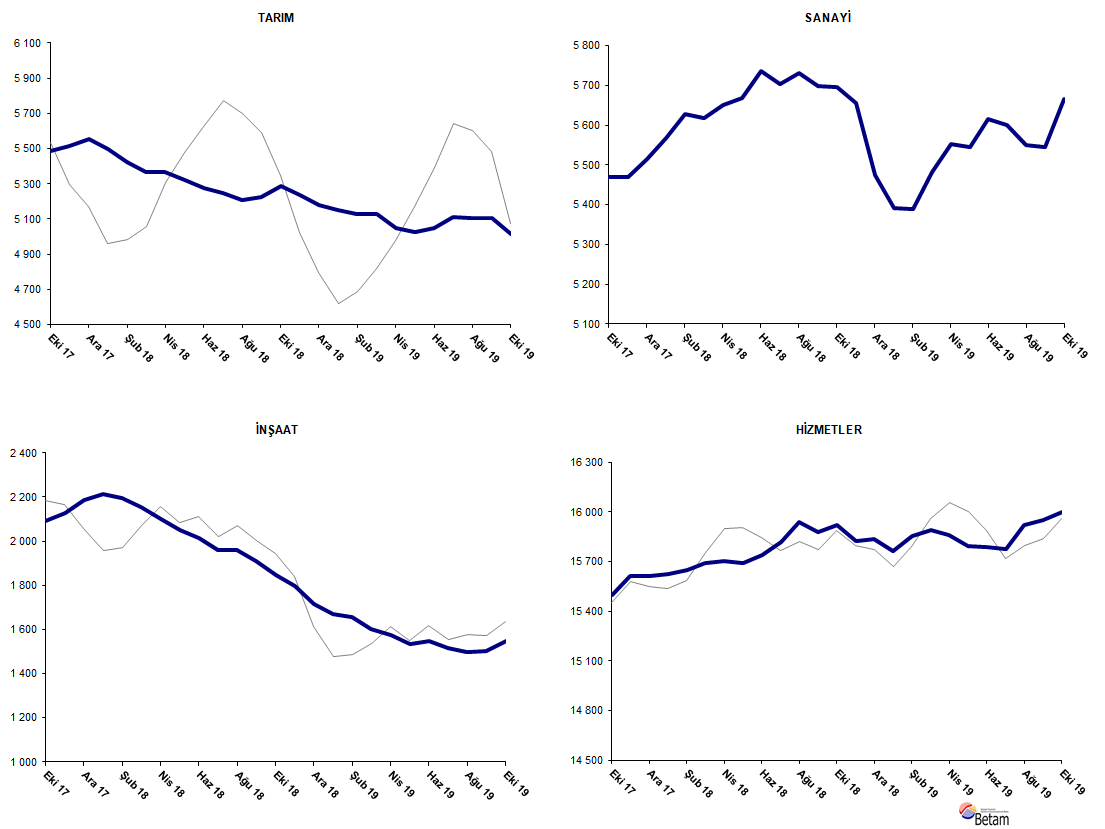 Kaynak: TÜİK, BetamTarım dışı istihdam yıllık olarak düşmeye devam ediyorEkim 2019 döneminde bir önceki yılın aynı dönemine kıyasla mevsim etkilerinden arındırılmamış tarım dışı işgücü 372 bin (yüzde 1,4) artmış, tarım dışı istihdam 258 bin (yüzde 1,1) azalmıştır (Şekil 4). Yıllık işgücü artışı dönemsel olarak dikkate değer bir artış kaydetmekle birlikte yıllık artış temposu normal eğiliminin bir hayli altında kalmaya devam etmiştir. Buna karşın tarım dışı istihdam yıllık olarak üst üste onbirinci ayda da gerilemiştir. Bu gelişmelerin sonucunda Ekim 2019 döneminde geçen yılın aynı dönemine kıyasla tarım dışı işsiz sayısı artışı 630 bin olarak kaydedilmiştir.Şekil 4 Tarım dışı işgücü, istihdam ve işsiz sayısında yıllık değişimler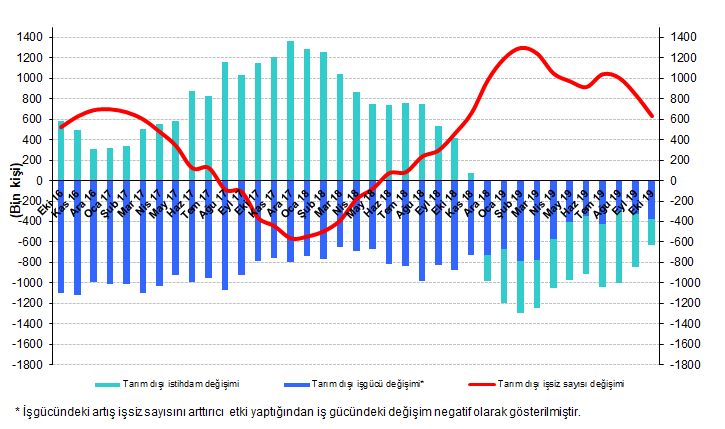 
Kaynak: TÜİK, BetamKadın işsizliği değişmezken Erkek işsizliğinde büyük düşüşŞekil 5’te mevsim etkilerinden arındırılmış kadın ve erkek tarım dışı işsizlik oranları verilmektedir.  Ekim 2019 döneminde kadınların tarım dışı işsizlik oranı Eylül 2019’a kıyasla değişmeyerek 20,8 olarak kaydedilmiştir. Erkeklerin işsizlik oranı ise yüzde 0,5 puan azalarak 13,5 olarak gerçekleşmiştir. Tarım dışı işsizlik oranlarındaki toplumsal cinsiyet farkı 6,8 yüzde puandan 7,3 puana yükselmiştir.Bu dönemde kadın iş gücündeki 55 binlik artışın yanında, kadın istihdamı 39 bin artmıştır. Buna karşılık erkek işgücündeki 37 binlik artışın yanında erkek istihdamı 130 binlik artış kaydetmiştir (Tablo 3). Son bir yılda erkek işgücü 102 bin artarken kadın işgücü 322 bin artmıştır. Şekil 5: Mevsim etkilerinden arındırılmış kadın ve erkek tarım dışı işsizlik oranları (%)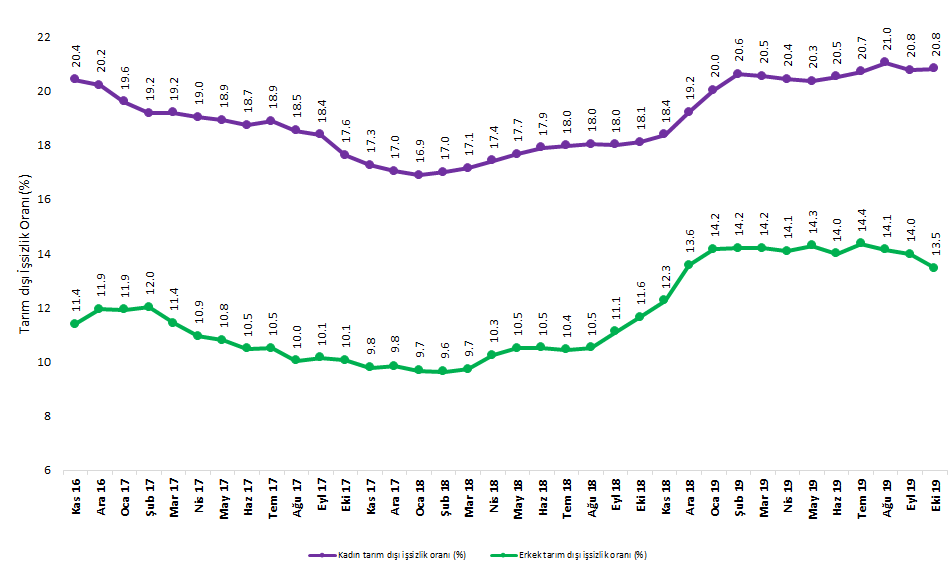 Kaynak: TÜİK, BetamTablo 1 Mevsim etkilerinden arındırılmış tarım dışı işgücü göstergeleri (bin kişi) *Kaynak: TÜİK, BetamTablo 2 Mevsim etkilerinden arındırılmış sektörel istihdam (bin kişi) *Kaynak: TÜİK, BetamTablo 3: Mevsim etkilerinden arındırılmış kadın ve erkek tarım dışı işgücü göstergeleri (bin kişi) İşgücüİstihdamİşsizlikİşsizlik OranıAylık değişimlerAylık değişimlerAylık değişimlerEkim 162552521926359914.1%İşgücüİstihdamİşsizlikKasım 162566322019364414.2%1389345Aralık 162560321942366114.3%-60-7717Ocak 172571922093362614.1%116151-35Şubat 172578922204358513.9%69111-42Mart 172596422433353113.6%176229-53Nisan 172601822584343413.2%54151-97Mayıs 172609222648344413.2%746410Haziran 172613022733339713.0%3885-47Temmuz 172612222700342213.1%-8-3325Ağustos 172619522868332712.7%73168-95Eylül 172628622948333812.7%928012Ekim 172629523061323412.3%9113-104Kasım 172640423209319512.1%109148-39Aralık 172643523316311911.8%32107-75Ocak 182650723406310111.7%7290-18Şubat 182658223472311011.7%75669Mart 182660023461313911.8%18-1129Nisan 182670723449325812.2%108-12120Mayıs 182678723412337512.6%80-37117Haziran 182693923491344812.8%1527973Temmuz 182699323484350913.0%54-761Ağustos 182719023628356213.1%19714453Eylül 182712523490363513.4%-65-13873Ekim 182718923464372513.7%64-2690Kasım 182716023276388414.3%-29-188159Aralık 182709123027406415.0%-69-249180Ocak 192704122823421815.6%-49-204155Şubat 192722822899432915.9%18776111Mart 192735022974437616.0%1227547Nisan 192736322985437816.0%13112Mayıs 192729722875442216.2%-66-11044Haziran 192739122954443716.2%947915Temmuz 192745222895455716.6%61-59120Ağustos 192750422966453816.5%5271-19Eylül 192744522999444616.2%-5933-92Ekim 192760223213438915.9%157214-57TarımSanayiİnşaatHizmetlerAylık değişimlerAylık değişimlerAylık değişimlerAylık değişimlerEkim 1652695282198514659TarımSanayiİnşaatHizmetlerKasım 16528253161986147171334158Aralık 165312526519581471930-51-282Ocak 175437527419661485412598135Şubat 175478525120161493741-235083Mart 1753865346209214994-92957657Nisan 1753675372212615086-19263492Mayıs 17539953862092151693214-3483Haziran 1753955383206715283-4-3-25114Temmuz 1754975363210715230102-2040-53Ağustos 1754635437215215280-34744550Eylül 175503542121241540440-16-28124Ekim 1754845470209215498-1949-3294Ağustos 175514547021291561030037112Aralık 17555355142187156143944584Ocak 1854975567221215627-56532513Şubat 1854245627219515651-7360-1724Mart 1853655618215415689-59-9-4138Nisan 1853665650209815701132-5612Mayıs 1853205669205015694-4619-48-7Haziran 1852765737201415739-4468-3645Temmuz 1852475703196115819-29-34-5380Ağustos 1852075730195915939-4027-2120Eylül 185227569819111588120-32-48-58Ekim 185288569618461592261-2-6541Kasım 1852355656179515826-53-40-51-96Aralık 1851785474171515838-57-182-8012Ocak 1951535392167015761-25-82-45-77Şubat 1951305388165615855-23-4-1494Mart 1951265482160415888-494-5233Nisan 1950475553157415858-7971-30-30Mayıs 1950245546153215796-23-7-42-62Haziran 1950495616154815790257016-6Temmuz 195110560015171577761-16-31-13Ağustos 1951055551149815918-5-49-19141Eylül 19510855461503159503-5532Ekim 1950165666154815999-921204549Kadın İşgücüKadın İstihdam Kadın İşsizErkek İşgücü Erkek İstihdam Erkek İşsizEkim 1674355950148518075159922083Kasım 1674665942152418155160882067Aralık 1674515945150618185160132172Ocak 1774465987145918286161062180Şubat 1774956058143718290160922199Mart 1775966138145818339162442095Nisan 1776026155144718378163652012Mayıs 1776676217145018388164011986Haziran 1776796240143918435165021933Temmuz 1776986245145318439165001938Ağustos 1777206289143118490166341855Eylül 1777846353143018507166291878Ekim 1777846412137118511166491862Kasım 1778356483135218561167451816Aralık 1778786536134218602167711831Ocak 1879176580133718613168121800Şubat 1879346585134918631168351796Mart 1879276567135918667168521814Nisan 1879886597139118725168051920Mayıs 1880426622142018750167791971Haziran 1880866639144818830168481982Temmuz 1881086651145718821168561965Ağustos 1881976719147718910169191991Eylül 1881876712147418889167892100Ekim 1882636767149618875166772198Kasım 1882526735151718875165622313Aralık 1883306730160018869163082562Ocak 1983586685167318869161982671Şubat 1984256687173718913162282685Mart 1984706730173918915162292686Nisan 1984196699172018895162332662Mayıs 1983776672170518893161942699Haziran 1984076681172618893162482645Temmuz 1984306684174618944162232721Ağustos 1984886703178518921162472674Eylül 1984546698175618940162942647Ekim 1985096737177218977164242553